TERMO ADITIVO AO TERMO DE COMPROMISSO DE ESTÁGIO (definir se estágio obrigatório ou não obrigatório).Termo Aditivo ao Termo de Compromisso firmado entre o campo de estágio e o aluno nome, com interveniência da Universidade Federal de Minas Gerais.O ............................................................, inscrito no CNPJ sob o nº                        , doravante denominado CAMPO DE ESTÁGIO, com sede à rua.............................................................................. – CEP .........................., município de ................................, Estado de Minas Gerais, neste ato representado por ................................ e de outro lado, o(a) estudante ..................................., matrícula nº .............................., regularmente matriculado no .....° período do curso de ............................., doravante denominado ESTAGIÁRIO, acordam em firmar o presente Termo Aditivo, com a intervenção e anuência da UNIVERSIDADE FEDERAL DE MINAS GERAIS, inscrita no CNPJ sob o nº 17.217.985/0001-04, com sede na Avenida Presidente Antônio Carlos nº 6.627, CEP nº 31270-901, Pampulha, Município de Belo Horizonte, Estado de Minas Gerais, doravante denominada UFMG, por intermédio do Instituto de Ciências Exatas, neste ato representado pelo Coordenador do Colegiado dos Cursos de Química e Química Tecnológica, Professor Dario Windmöller, portaria de nomeação n° 5951, de 03/07/2023, sujeitando-se os partícipes, no que couber, ao dispostona Lei nº 11.788/08, e nas demais disposições aplicáveis, mediante as cláusulas e condições seguintes.CLÁUSULA PRIMEIRAConstitui objeto do presente Termo Aditivo o registro de alteração do (especificar aqui quaisquer alterações sobre horários de trabalho, modalidade do estágio, valor de bolsa, carga horária semanal, cargo, funções, apólice do seguro, prorrogação do período, etc) definido no Termo de Compromisso.CLÁUSULA SEGUNDAPermanecem inalteradas as demais disposições do instrumento original.E por estarem justos e acordados, assinam o presente Termo Aditivo em três vias de igual teor e forma. Belo Horizonte,      /     /      .Estagiário ___________________________________________ Instituição Concedente ___________________________________________(assinatura do responsável legal pela empresa, cargo e carimbo)Instituição de Ensino ________________________________________________Prof Dario Windmöller Coordenador de Colegiado do CursoDepartamento de Química - Universidade Federal de Minas Gerais 1/1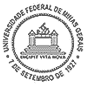 UNIVERSIDADE FEDERAL DE MINAS GERAISPRÓ-REITORIA DE GRADUAÇÃO